ХАНТЫ-МАНСИЙСКИЙ АВТОНОМНЫЙ ОКРУГ - ЮГРАТЮМЕНСКАЯ ОБЛАСТЬХАНТЫ-МАНСИЙСКИЙ МУНИЦИПАЛЬНЫЙ РАЙОНМУНИЦИПАЛЬНОЕ ОБРАЗОВАНИЕСЕЛЬСКОЕ ПОСЕЛЕНИЕ ВЫКАТНОЙСОВЕТ ДЕПУТАТОВ	РЕШЕНИЕ	от 22.08.2022                                                                                                    № 142п. ВыкатнойО внесении изменений в решение Совета депутатов сельского поселения Выкатной от 23.12.2011 № 105 «Об утверждении правил землепользования и застройки и генерального плана сельского поселения Выкатной»В целях создания условий для развития территории сельского поселения, эффективного землепользования и застройки, обеспечения прав и законных интересов физических и юридических лиц, в соответствии с Градостроительным кодексом Российской Федерации, Федеральным законом от 06.10.2003 № 131-ФЗ «Об общих принципах организации местного самоуправления в Российской Федерации», в соответствии с Уставом сельского поселения Выкатной, учитывая протокол публичных слушаний и заключение о результатах публичных слушании от 5 августа 2022 года,Совет депутатов сельского поселения ВыкатнойРЕШИЛ:1.  Внести изменения в решение Совета депутатов сельского поселения Выкатной от 23.12.2011 № 105 «Об утверждении Правил землепользования застройки и генерального плана сельского поселения Выкатной», изложив карту градостроительного зонирования территории п. Выкатной, согласно приложению к настоящему решению. 2. Настоящее решение вступает в силу с момента официального опубликования (обнародования).3. Контроль за выполнением решения оставляю за собой.Председатель Совета депутатовсельского поселения Выкатной                                                      Н.Г. ЩепёткинГлава сельскогопоселения Выкатной                                                                        Н.Г. ЩепёткинПриложениек решению Совета депутатов сельского поселения Выкатнойот 22.08.2022 № 142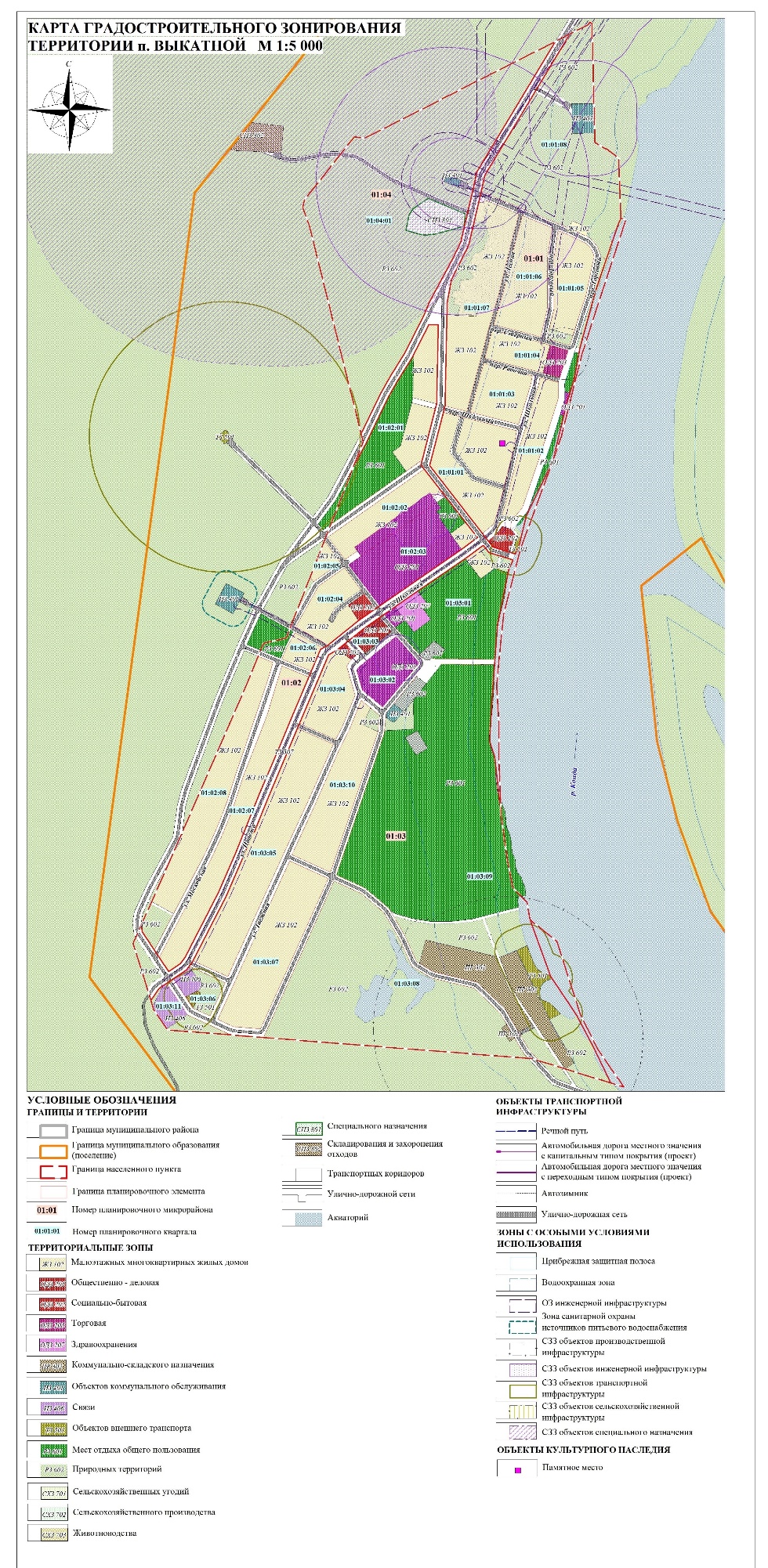 